STATIONS OF THE CROSSThe tradition of stations of the cross began as the church grew from Jerusalem to other areas of the world. Tradition dictated that Christians should walk the final walk of Christ to his crucifixion on Calvary. The route is called Via Dolorosa, which means way of sorrow or pain. As the church spread through the world and people could not make the journey to Jerusalem, churches began having stations of the cross placed inside so that the faithful could make this “walk” with Christ and stop 14 times remembering Christ’s passion. Today, here at Salve, we make our walk with Christ.At each station we will stop and remember a particular moment on Christ’s last walk. At each station we will also remember a current event or concern looking through Christ’s eyes as we accompany him today.  We ask you to reflect on what you see and hear as we walk along. The passion of Christ today.First station JESUS IS CONDEMNED TO DEATHWe adore You, O Christ, and we bless You.Because by your holy Cross You have redeemed the world.Jesus, stood before Pilate, accused of asking us to love God and each other, for that he was put to death. How do we respond to that commandment of Jesus to love one another? What must I do?PrayerAll-powerful and eternal God, for proclaiming the truth, your Son, Jesus Christ, is condemned to death by crucifixion. Stir up your love in ourhearts so that we might be ever faithful to all that You have told us andfear nothing more than the loss of your friendship through sin. Amen.Second station JESUS IS MADE TO CARRY THE CROSSWe adore You, O Christ, and we bless You.Because by your holy Cross You have redeemed the world.Miley Hall  As we stand before this dining hall we remember those who do not have enough food to sustain their life.  Those who each day suffer and die for lack of nourishment. In a world of plenty there is much want.  Look at world hunger through the eyes of Jesus. See their faces. They are among us. What must I do?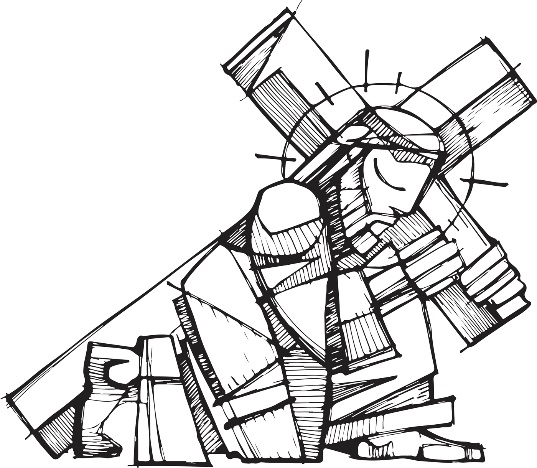 PrayerFather in heaven, your Son, Jesus Christ, still carries his Cross in hispersecuted brothers and sisters throughout the world. Make us feel theneeds of all persons so that we might as readily help them as we wouldhelp Jesus himself. AmenThird station JESUS FALLS THE FIRST TIMEWe adore You, O Christ, and we bless You.Because by your holy Cross You have redeemed the world.Gerety HallThe magnificence and beauty of this building stands before us.  Remember those who labored to build it. The immigrants who built these palaces of luxury and lived in poverty.  Remember the undocumented immigrants today that labor and live in fear of deportation, family separation, poverty.  What must I do?PrayerO God, to free us from sin and weakness your Son, Jesus Christ, embraced his fearful passion and crucifixion. Strengthen us to our baptismal resolutions by which we renounced sin and Satan, so that through the passion of this life's sufferings we might rise to a new life of joyful service free of all selfishness. Amen.Fourth station JESUS MEETS HIS MOTHERWe adore You, O Christ, and we bless You.Because by your holy Cross You have redeemed the world.Sunken GardenA place of reflection, peace and contemplation.  Think of your mother, think of her joys and sorrows. Think of mothers separated from their children at the border.  Mothers who have to send their children on the journey to this country alone because of their love for them and the promise of a better life.  What must I do?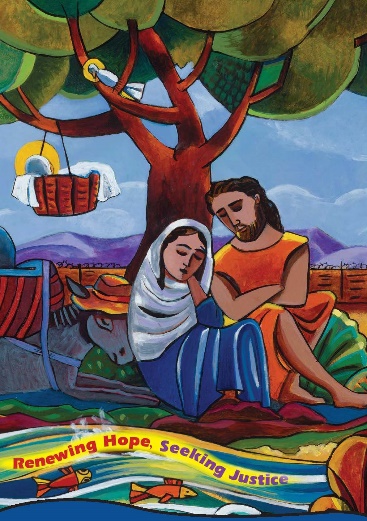 PrayerO blessed Lord, at your passion a sword of sorrow pierced the loving heart of your mother as Simeon had foretold. Grant that we who lookback on her sorrows with compassion might receive the healing fruits ofyour sufferings. Amen.Fifth Station SIMON OF CYRENE HELPS JESUS CARRY HIS CROSSWe adore You, O Christ, and we bless You.Because by your holy Cross You have redeemed the world.Learn, Lead, Make a DifferenceA command? A path? Putting our faith into action?  A Mercy request from Catherine McAuley? I’m learning, how do I lead to make a difference?  Simon is pressed into service to aid Jesus. How does he feel?  Fearful, willing, resentful, compassion for this man?  How do I feel as I look around? Do I see what is before me? Do I look away? How do I lead?  How do I make a difference? Lift someone up.  What must I do?PrayerLord Jesus Christ, help us to see in the sufferings and shortcomings of our lives a share in Your Cross; strengthen and console us in the belief thatwe bear all things in union with You, who have taken upon Yourself even our guilt. Amen.Sixth Station VERONICA WIPES THE FACE OF JESUSWe adore You, O Christ, and we bless You.Because by your holy Cross You have redeemed the world.McKillop LibraryLearning, knowledge, compassion. Oppression, racism, ignorance, illiteracy. This place represents the power of knowledge good and bad. Do I step from the crowd to wipe the face of the oppressed?  Prejudice, hatred, racism, oppression, ignorance, illiteracy. These are all contrary to our faith, our call to love and compassion. The example of Veronica tells us to step from the crowd to touch the poor with our hands, our love. What must I do?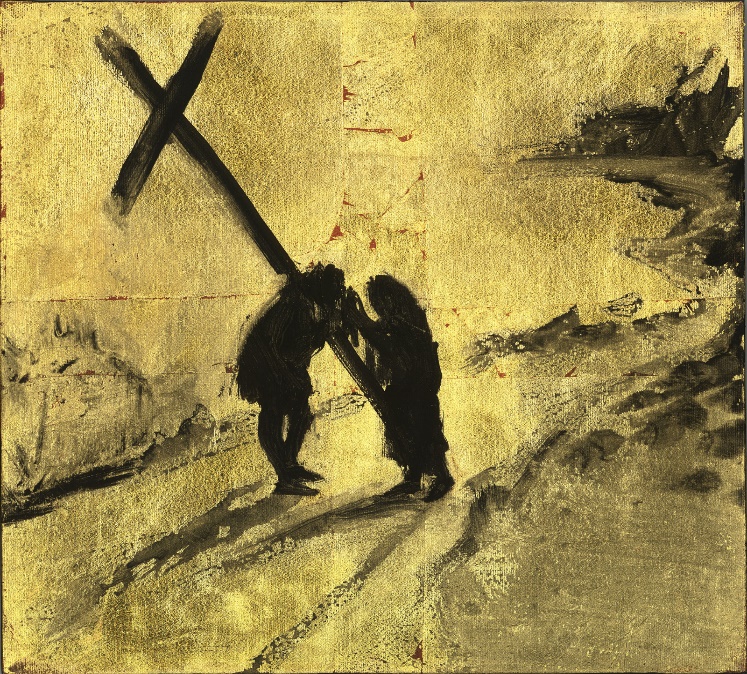 PrayerAlmighty and ever-loving God, we feel your love and understanding in the consolation and support we receive from one another. Give us, we beg You, the courage and dedication to sacrifice and suffer with those who are in need, the least of your people. Amen.Seventh Station JESUS FALLS THE SECOND TIMEWe adore You, O Christ, and we bless You.Because by your holy Cross You have redeemed the world.LabyrinthA challenge to arrive at the center, a time of thought, and prayer.  What am I led to? A feeling of accomplishment at the center? Or the challenge to help?  I have everything in me to pick Jesus up and set him on his feet.  I have everything in me to live my life nonviolently not contributing to the violence that is in our lives. I can forgive, I can raise people up.  I can live in peace.  What must I do?PrayerLord Jesus Christ, You shared in our weaknesses and accepted our guilt. Grant us the favor of rejoicing over our human weaknesses, so that in allwe do, Your strength, dwelling in us, may be shown to all others. Amen.Eighth Station JESUS SPEAKS TO THE WOMEN OF JERUSALEMWe adore You, O Christ, and we bless You.Because by your holy Cross You have redeemed the world.Statue of Catherine McAuley Catherine spoke words of hope, encouragement, strength to the women and children of her time.  Jesus encounters the women who were present to Jesus. They could do nothing for him, it was out of their hands. Look to the example of Catherine McAuley. She responded with a generous spirit to lift up those who God brought into her life. The suffering, the over-looked, the poor.  What must I do?PrayerBeloved Jesus, with tears of pity these women of Jerusalem responded to You, broken, bruised, and beaten, on the road to Calvary. Deepen our faith, we beg You, so that we may see You in our brothers and sisters, bruised by our envy, beaten down by injustice, and broken by our greedand our indifference. Amen.Ninth Station JESUS FALLS A THIRD TIMEWe adore You, O Christ, and we bless You.Because by your holy Cross You have redeemed the world.Grove of treesJesus falls but he gets up again and continues. There are times in life when we fall only to get up and continue. We rise and fall over and over as we attempt to care for the earth, which God has given to us. We fall when we forget or ignore how fragile and connected our world is. We get back up because we bear the responsibility to educate and protect. A never-ending mission. What must I do?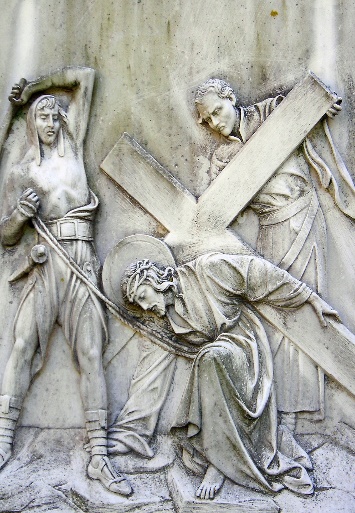 PrayerAlmighty and eternal God, You permitted your Son to be weakened, crushed, and profaned so that He might rise from the dead freed from the ravages of sin. Help us to accept our weaknesses and failings as forerunners of our glorious resurrection in union with your Son. Amen. Tenth Station JESUS IS STRIPPED OF HIS GARMENTSWe adore You, O Christ, and we bless You.Because by your holy Cross You have redeemed the world.O’Hare Academic BuildingSo many people are stripped of their dignity, their respect.  They live in poverty stripped of dignity and education.  We say, “they should do better, they make excuses, they are lazy”.  Yet it is prejudice-our prejudice-towards others that strips them of their right to live as God created all of us to live, with dignity.  What must I do?PrayerLord Jesus Christ, stripped of everything, You stood exposed to the jeers and contempt of the people whom You loved. Clothe us with genuine love of others, so that nothing we suffer may ever fill our hearts with hatred or bitterness. Amen.Eleventh Station JESUS IS NAILED TO THE CROSSWe adore You, O Christ, and we bless You.Because by your holy Cross You have redeemed the world.Rose gardenThe power of the ocean. The beauty of this gift from God to us. The beauty and the power of human life.  The suffering of someone who is different, because of color, customs, language, sexual orientation, state in life. So many people are crucified because of who they are.  What must I do?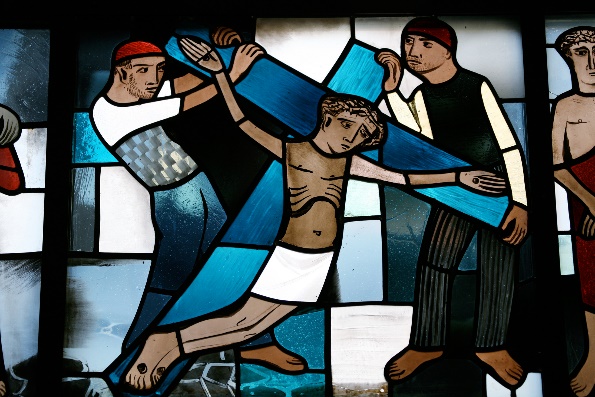 PrayerLord and Savior. You have told us that we too must accept crucifixion if we are to accept resurrection with You. Help us to rejoice in the sufferings that come with the fulfillment of our daily duties, seeing in them the royal road of the cross to resurrection. Amen.Twelfth Station JESUS DIESWe adore You, O Christ, and we bless You.Because by your holy Cross You have redeemed the world.McAuley HallLOOK AT THIS BUILDING! ITS BEAUTY!Think of what went on in this building at the turn of the century.  Servants rushing around catering to every whim of the family. Serving the meals, dressing and undressing members of the family.  Essential to the running of the house, but not equal. Why? Accidents of birth made them invisible, ‘less valuable” than those who lived there.  Who is devalued today? Undocumented, invisible, necessary but not equal, invaders, different?  What must I do?PrayerOur Father, Who art in heaven,hallowed be thy name.Thy kingdom come,Thy will be done, on earth as it is in heaven.Give us this day our daily breadand forgive us our trespasses, as we forgive those who trespass against us, And lead us not into temptation,but deliver us from evil. Amen.Thirteenth Station JESUS IS TAKEN DOWN FROM THE CROSSWe adore You, O Christ, and we bless You.Because by your holy Cross You have redeemed the world.Mary Statue Black lives matter, the lives given for equality. Rosa Parks, Martin Luther King, Emmett Till, the nameless people who have died for justice. Jesus Christ, love one another.  What must I do?PrayerBeloved Savior, You returned to the Father all that He had given You, so that He might restore all to You a hundred-fold in the gloriousresurrection. HeIp us, we beg You, to give generously of ourselves in all that we do for You, so that like You we might be made perfect in a new resurrection. Amen.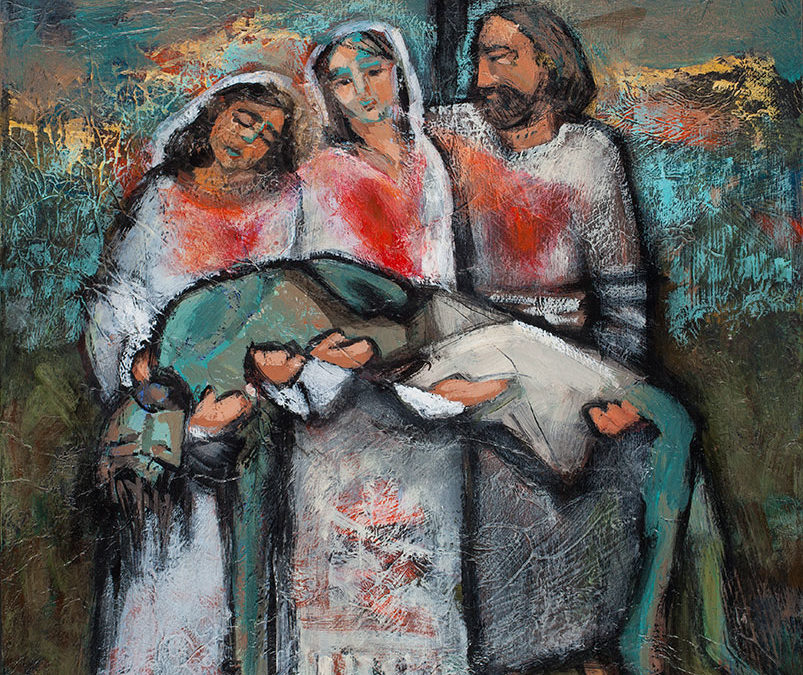 Fourteenth Station JESUS IS PLACED IN THE TOMBWe adore You, O Christ, and we bless You.Because by your holy Cross You have redeemed the world.ChapelIf not me, who? What must I do?PrayerAlmighty and eternal God, on the edge of sadness when all seemed lost, You restored to us the Savior we thought defeated and conquered. Helpus, we beg You, so to empty ourselves of self-concern that we might see your hand in every failure and your victory in every defeat. These thingswe ask in the name of your Son, Jesus Christ, who lives and reigns forever with You in the unity of the Holy Spirit. Amen.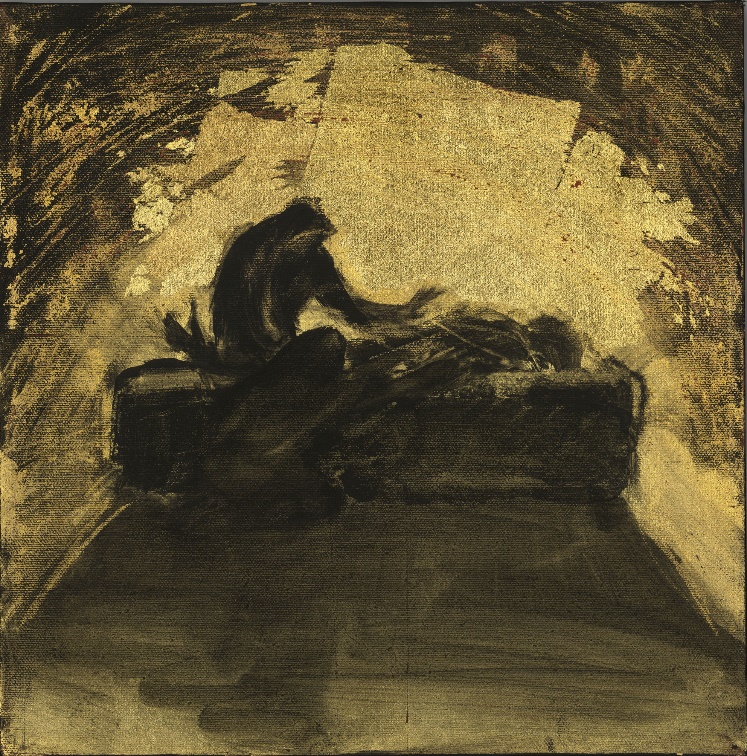 